* AFFIRMATION OF FAITH       In life and in death we belong to God.  Through the grace of our Lord Jesus Christ, the love of God, and the communion of the Holy Spirit, we trust in the One Triune God, the Holy One of Israel, whom alone we worship and serve.      In gratitude to God, empowered by the Spirit, we strive to serve Christ in our daily tasks and to live holy and joyful lives.  With believers in every time and place, we rejoice that nothing in life or in death can separate us from the love of God in Christ Jesus our Lord.  Glory be to the Father, and to the Son, and to the Holy Spirit.  Amen.          From: A Brief Statement of Faith, Presbyterian Church (USA)*Hymn No. 366   Love Divine, All Loves Excelling*Charge & Benediction *Share the Peace of ChristGo now in peace, go now in peace,May the love of God surround you everywhere, Everywhere you may go. Worship LeadersPastor, The Rev. Holly Clark-PorterMusic Coordinator, Lily Li Liturgist, Susan PepeClerk of Session, Sandy Johnson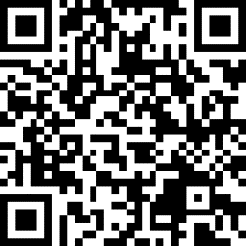 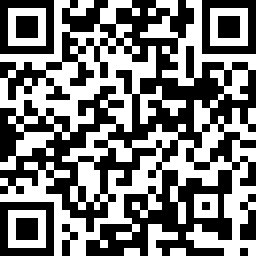 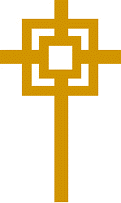 Fredonia Presbyterian ChurchMay 22, 2022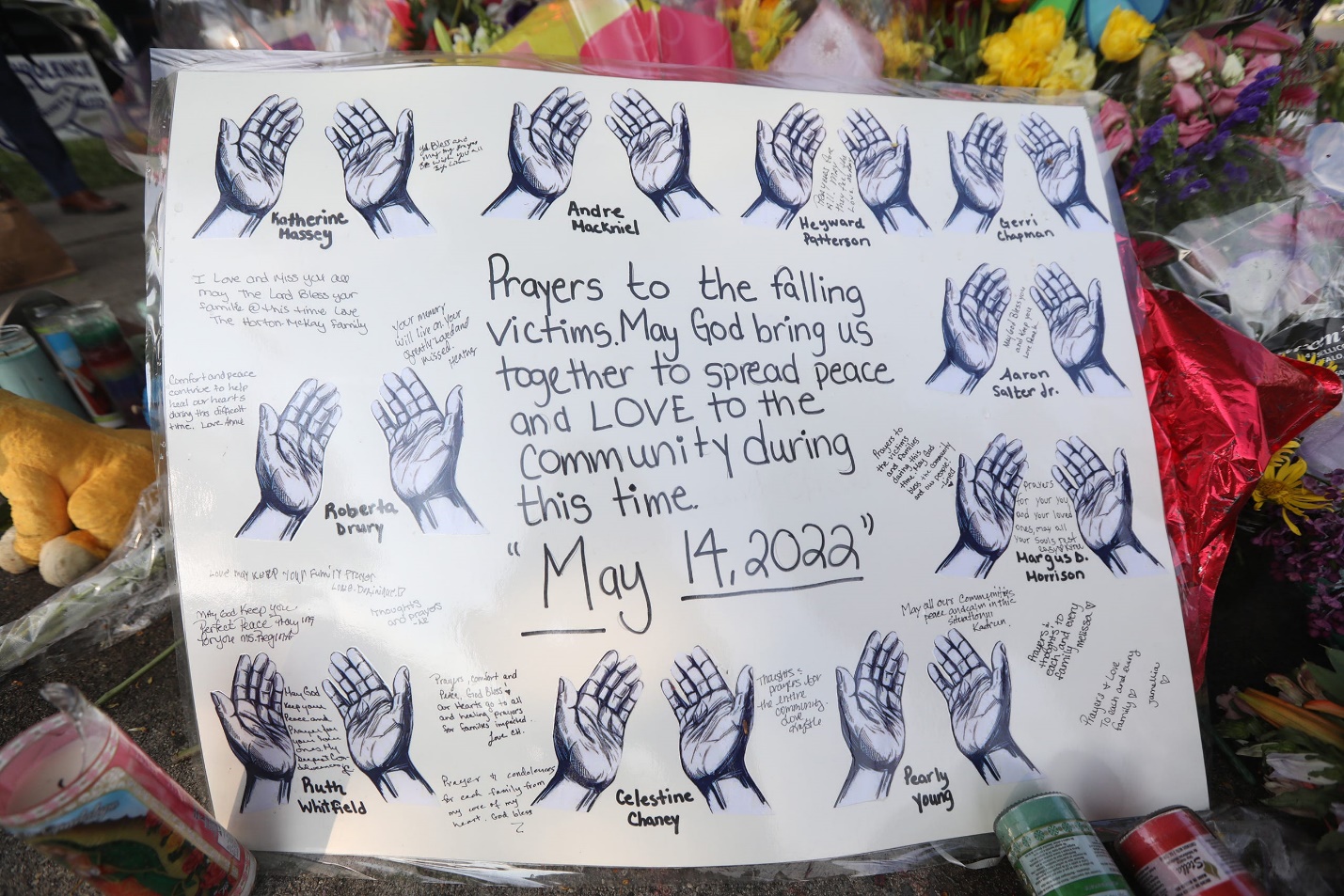 A sign with hands around each person's name who died in the mass shooting was left across from the Tops Friendly Market on Jefferson Ave. in Buffalo, NY with a message on May 16, 2022TINA MACINTYRE-YEE/ROCHESTER DEMOCRAT AND CHRONICLEPrepare for WorshipWelcome to worship, where God gathers us in the name of love. At FPC, we hope to be challenged by Scripture, comforted by community, and energized by service. If you’re new here or it’s been a while, we’re glad you walked in today. For more, check out the bulletin insert.  All people: toddlers, teenagers, Gen Xers, Boomers and beyond, LGBTQIA+ folx, conservative or liberal people, and those with differing abilities and mental health—all—are cherished and affirmed here.GatherPrelude					     - Lily LiChiming of the HourUse this moment of silence to gather your heart and mind as we prepare for worship.Welcome & Announcements		    	  - Rev. Holly Clark-PorterChoral Introit*Call to Worship    			                - Liturgist, Susan PepeOne: God who longs for us to sit together, sing together, and rejoice together, Hear us as we worship today: When the Wicked Ways of the world overwhelm us,Many:  Guard our spirits from resignation.One:  When oppression remains the law of the land,Many:  Fan the flames of our anger into acts of solidarity. One:  Let us gather with each other and with God --Many:  For in us and amongst us, the Spirit Lives and Moves.*Hymn No. 354   Mine Eyes Have Seen the GloryUnison Prayer of DedicationMay these gifts be used to build the Beloved Community through our hands of service, in the power of the Holy Spirit, and in the name of Jesus, our Messiah.  Amen.Call to Confession & Silent ConfessionPrayer of ConfessionWe have not yet learned to love as you love.
We have spoken praise in our mouths.
When our hearts were far from you.
The gifts you gave for our peace.
We have weaponized.
Yet, even in our failings.
Your love has never failed us.
Even when we turned you away.
You still choose to make your home among us.
Our hearts are troubled.
We are enmeshed in fear.
Creation needs you.
Our families need you.
Our streets need you. 
Our cities need you.
The soil needs you.
Our souls need you. Heal us.
Forgive us.
Make us whole again. Amen.Assurance of Pardon Sung Response to the Assurance     Hymn No. 697 Take My Life, vs 1 &2Take my life and let it be consecrated, Lord, to thee; take my moments and my days; let them flow in ceaseless praise; let them flow in ceaseless praise. Take my hands and let them move at the impulse of they love; take my feet and let them be swift and beautiful for thee, swift and beautiful for thee. WordPrayer of IlluminationOld Testament: Psalm 67						- Susan PepeChoral AnthemGospel: John 14:1-7, 18-19SermonMusical Reflection					     - Lily Li       New Member Welcome     Brittany M. Sanford     Frank A. Valentine                                        EngagePrayers of the People and The Lord’s PrayerOur Father who art in heaven, hallowed be Thy name. Thy kingdom come, Thy will be done, on earth as it is in heaven. Give us this day our daily bread and forgive us our debts as we forgive our debtors. Lead us not into temptation but deliver us from evil. For Thine is the kingdom and power and the glory forever.  Amen.